МБОУ «Чекаловская ООШ»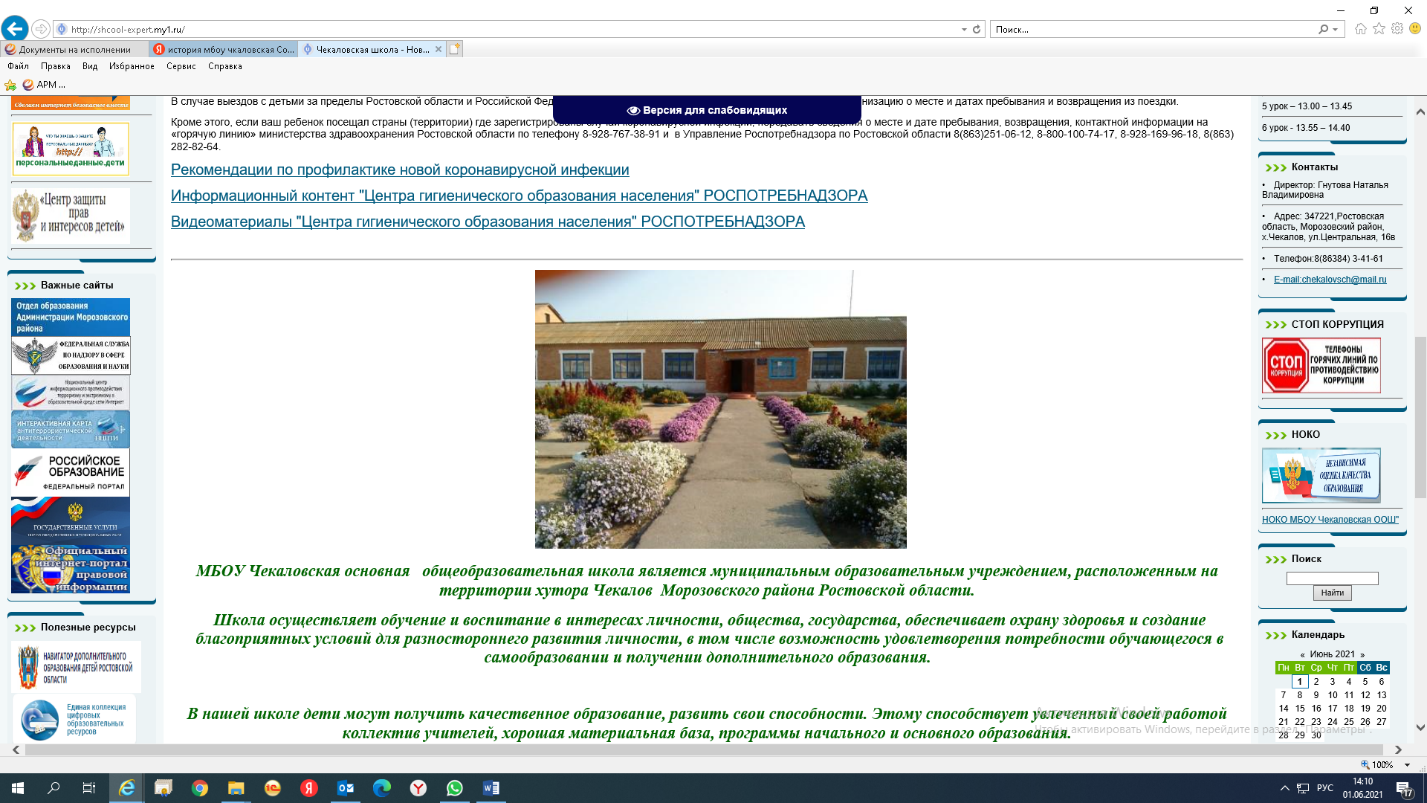 347221, Ростовская область, Морозовский район, хутор Чекалов, улица Центральная, 16 в8(86384)3-41-61Директор школы – Гнутова Наталья Владимировна